ZADATAK: Promotri fotografije i razmisli pa označi znakom plus ( + ) je li prostor koji prikazuje fotografije sigurno i zdravo okruženje ili pak nije dobar za naše zdravlje.							        ZDRAVA              NIJE DOBRO ZA                                          OKOLINA 	   NAŠE ZDRAVLJE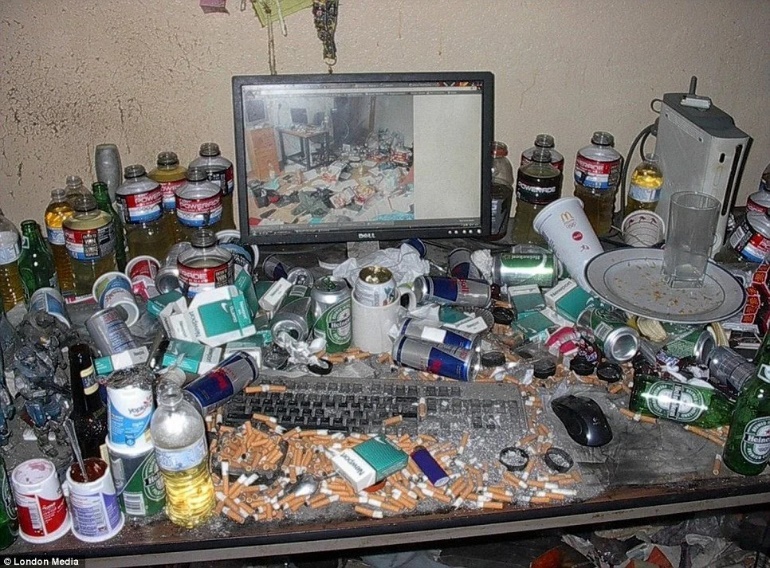 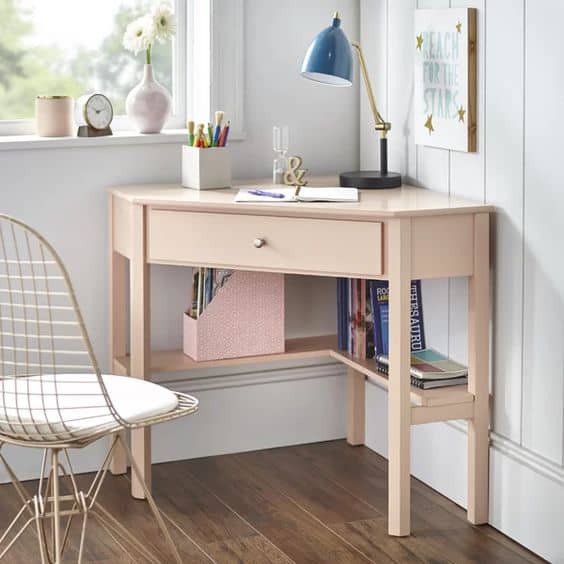 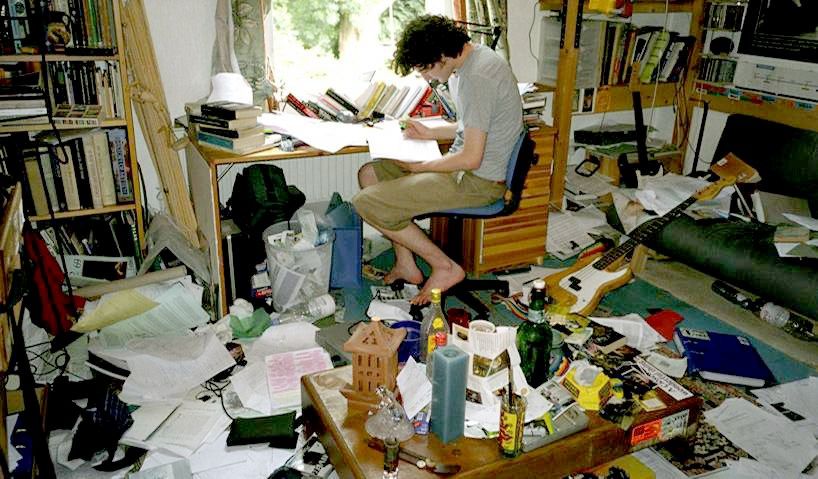                                                                                       ZDRAVA              NIJE DOBRO ZA                                          OKOLINA 	   NAŠE ZDRAVLJE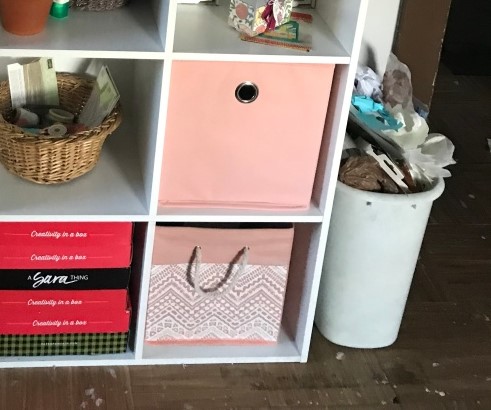 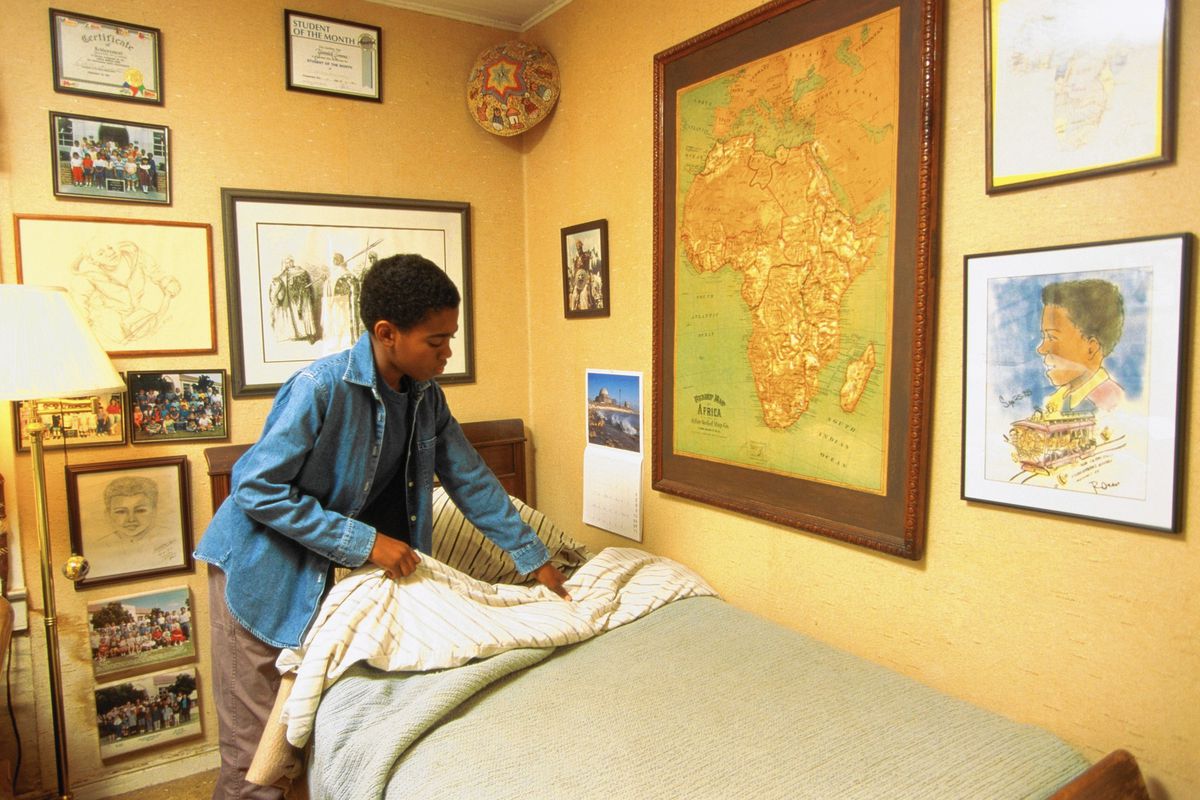 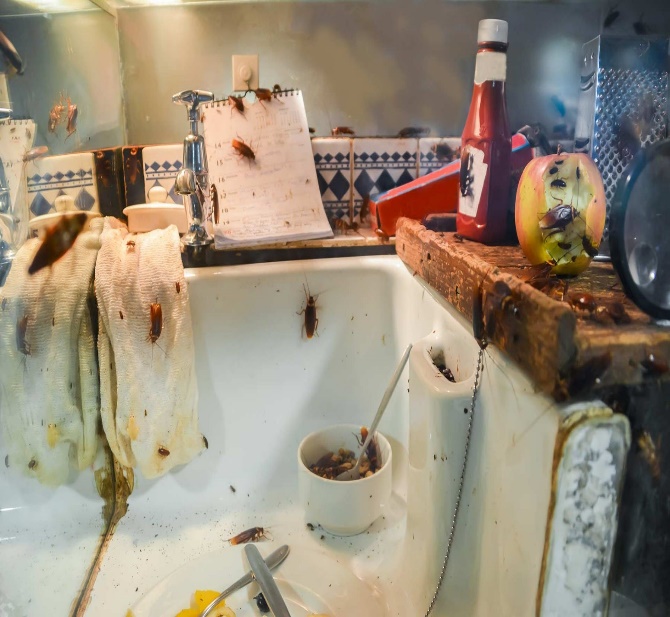 Izvori fotografija: reddit.com, thetarnishedjewelblog.com, pinterest.com, stampinwithsarahliz.com, chicagotribune.com, terro.com